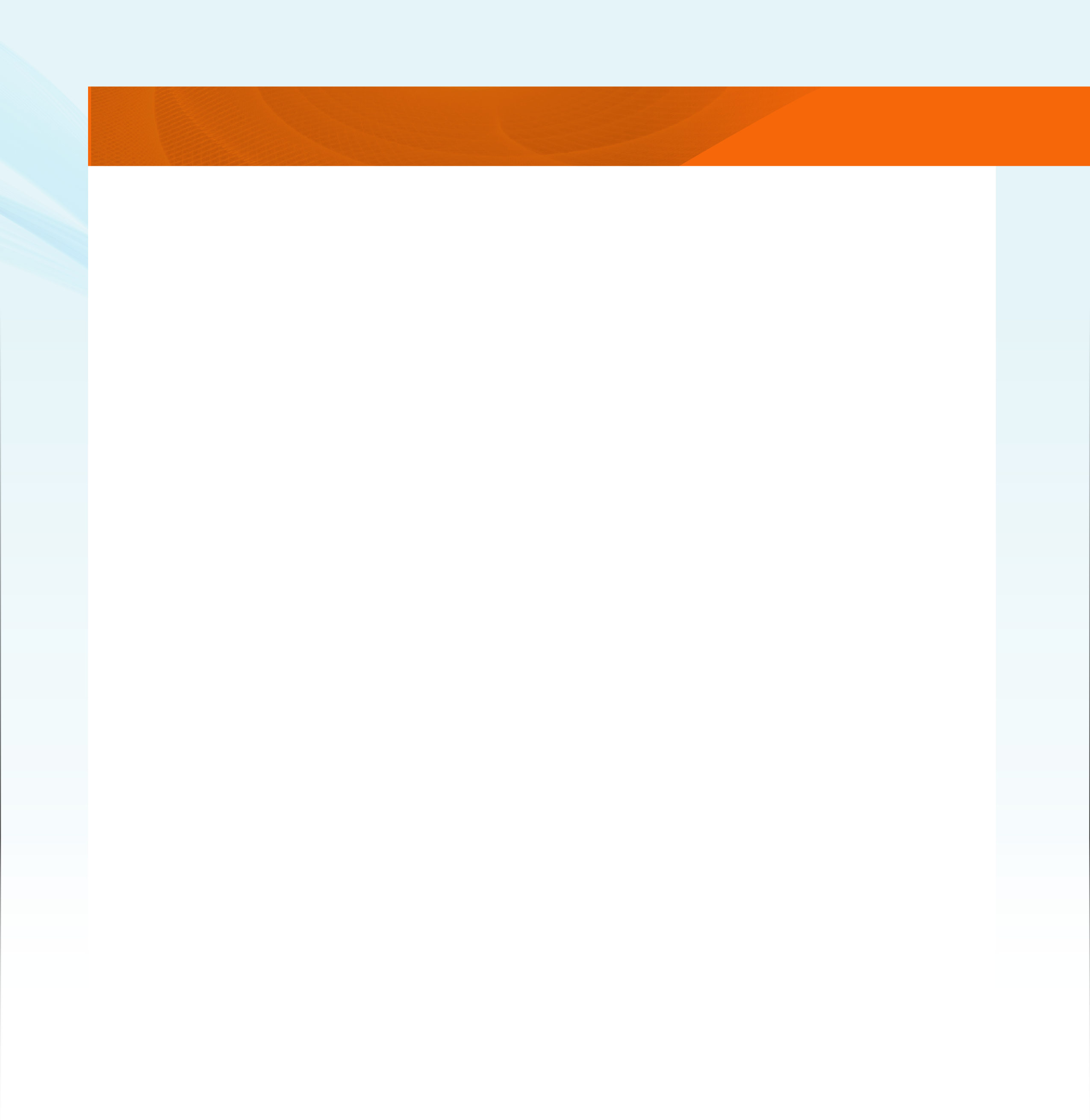 COURRIEL DE RAPPEL POUR UNE RENCONTRE D’INFORMATION À DISTANCETitre du courriel (Rappel : Rencontre d'information RAC – Techniques de __________________)Bonjour,Par la présente, nous confirmons votre présence à la rencontre d'information en ligne pour le programme d’études en Techniques de ____________________le (date) à __ hPour assister à cette rencontre d’information en ligne, vous aurez besoin d’un poste informatique muni d'une connexion Internet, d’une caméra et d’un casque d’écoute ou des haut-parleurs. Il est important de vous assurer du bon fonctionnement de votre équipement avant la tenue de la rencontre.Le logiciel de communication _______________ sera utilisé pour la réalisation de cette rencontre qui sera d’une durée de ______ h.Voici l'adresse URL qui vous dirige vers la rencontre : https://rencontre d’information en ligne. Cliquez sur le lien ____ minutes avant la rencontre pour accéder à celle-ci. Pour des problèmes de connexion, contactez le numéro _________________ poste _____. Vous trouverez, en pièces jointes, des documents en soutien à la rencontre (ex. : dossier de candidature, schéma de la démarche, conditions d’admission, calendrier du processus de validation). Nous vous suggérons de lire les documents avant la rencontre d’information et d'avoir du papier et un crayon à portée de la main si vous souhaitez prendre des notes. Madame/Monsieur ________________________, conseillère/conseiller pédagogique animera cette rencontre et répondra à vos questions liées à démarche de RAC.Cordialement,